Основные достижения СНИЛ  в 2022 году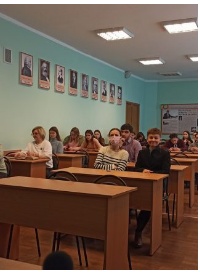 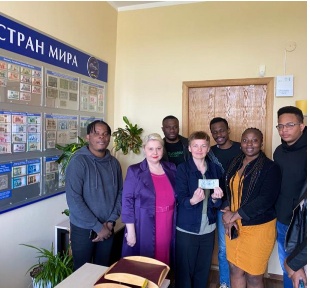 Участие в конкурсах:А) в международных конкурсах:1) IV Международный конкурс концептуальных и инновационных идей и проектов «Сотворение справедливого жизнеустройства на Планете Земля»,  г. Москва, Победители Шабалина Е.С., БА-4; Сун Чжотао, БА-42)  II Международная олимпиада по маркетингу 14-18 мая  2022, МоскваСелюкова А.Д. – III местоКондик А.С. – II место3) Участие в XII Международном чемпионате Start-UP-проектов «Молодежь и предпринимательство»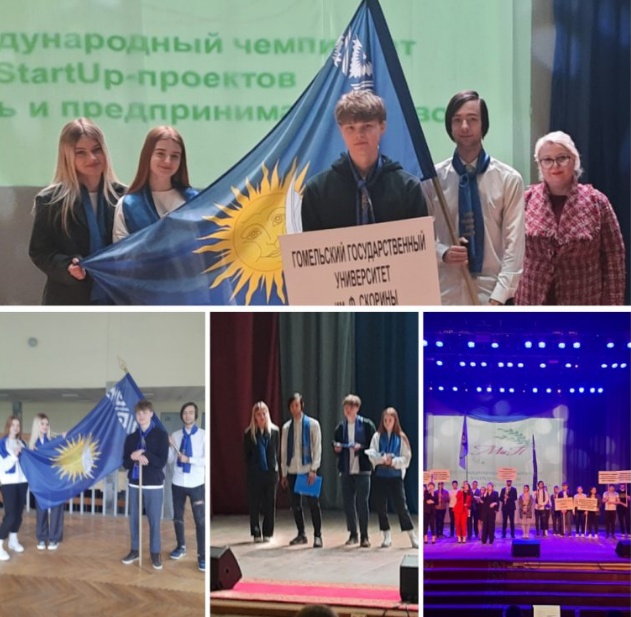 4) II Открытый конкурс городских идей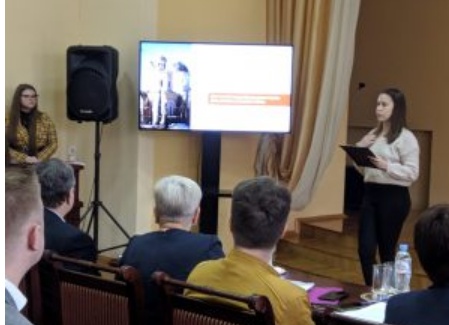 Б) в вузовских:1) Конкурс «Бренд ГГУ»III местоУчастие   в конференциях, семинарах круглых столах, участие в мотивационных встречах с организациями-заказчиками кадров:1) Секционное заседание «Актуальные вопросы экономики и управления производственными системами и проектами» X Международной научно-практической конференции студентов и магистрантов «Актуальные проблемы теории и практики современной экономической науки», 17.03.20222) Факультетский интерактив «Новые возможности маркетинга»  20.05.2022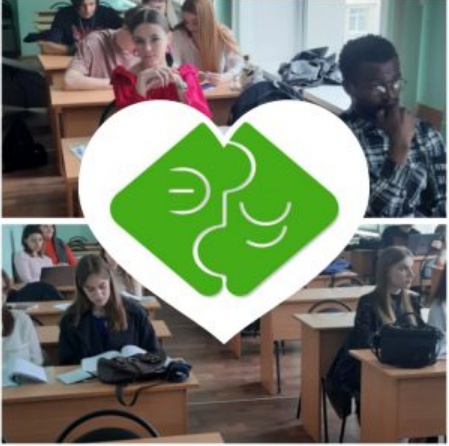 3) Круглый стол  «Актуальные вопросы экономического сотрудничества Республики Беларусь и Китайской Народной Республики»  - онлайн семинар Гомельского отделения БелТПП  20.05.20224) 51-й вузовская студенческая научно-практической конференции «Дни студенческой науки»  19.05.20225) «Всемирная неделя предпринимательства»  на кафедре экономики и управления21 – 23 .11.2022СНИЛ – для будущих абитуриентов:1) Университеская суббота «Я- бренд» 19.02.2022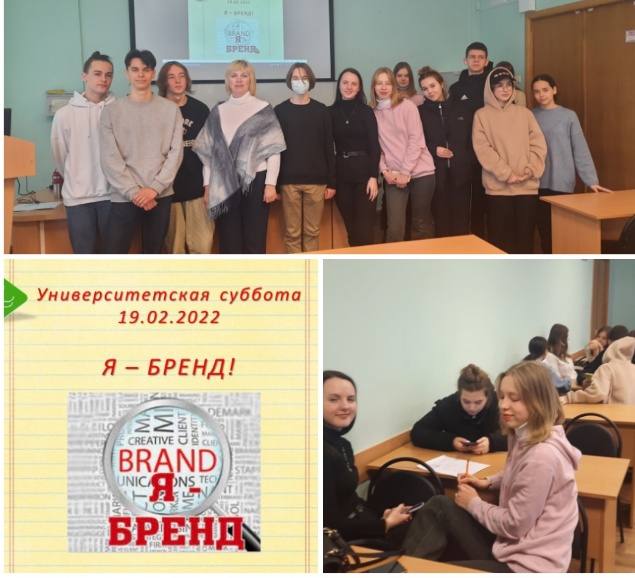 2) Эфир «Правда Радио» 21.07.2022  «Костюм на вырост» (Диафука Тсуму , БА 22)3) Осенний лагерь «Креативный маркетолог» 03.11.2022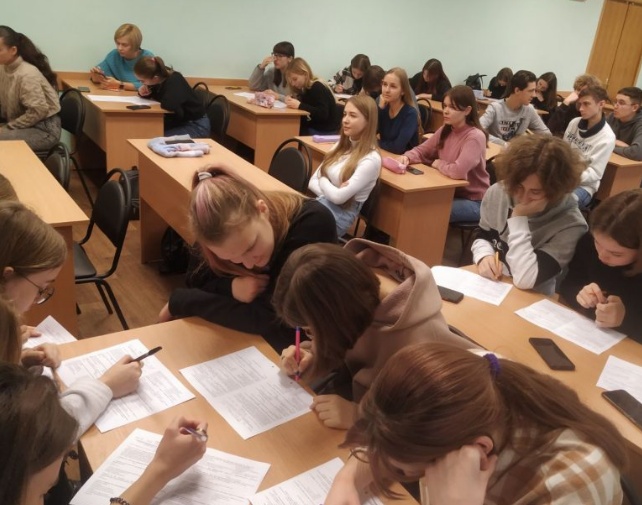 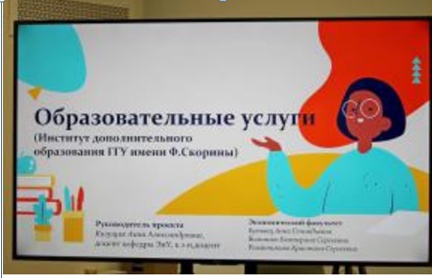 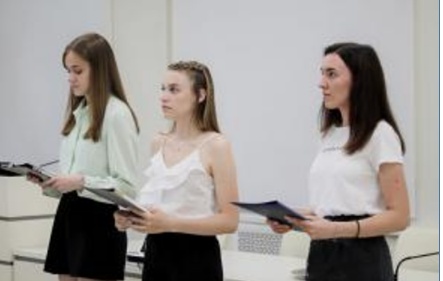 